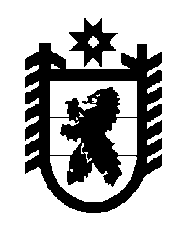 Российская Федерация Республика Карелия    УКАЗГЛАВЫ РЕСПУБЛИКИ КАРЕЛИЯГЛАВЫ РЕСПУБЛИО внесении изменения в Указ Главы Республики Карелия от 18 декабря 2014 года № 106Внести в абзац второй Указа Главы Республики Карелия от 18 декабря 2014 года № 106 «О лауреатах 2014 года Республики Карелия» (официальный интернет-портал правовой информации (www.pravo.gov.ru), 19.12.2014 №1000201412190002), изменение, заменив слово «АБДУЛАЕВА» словом «АБДУЛЛАЕВА».          Глава Республики  Карелия                                                                   А.П. Худилайнен